Фототаблица от 28.04.2020по адресу: ХМАО-Югра, г. Сургут, на ограждении возле здания № 52 по пр. Мира.Съемка проводилась в 11 часов 32 минуты. 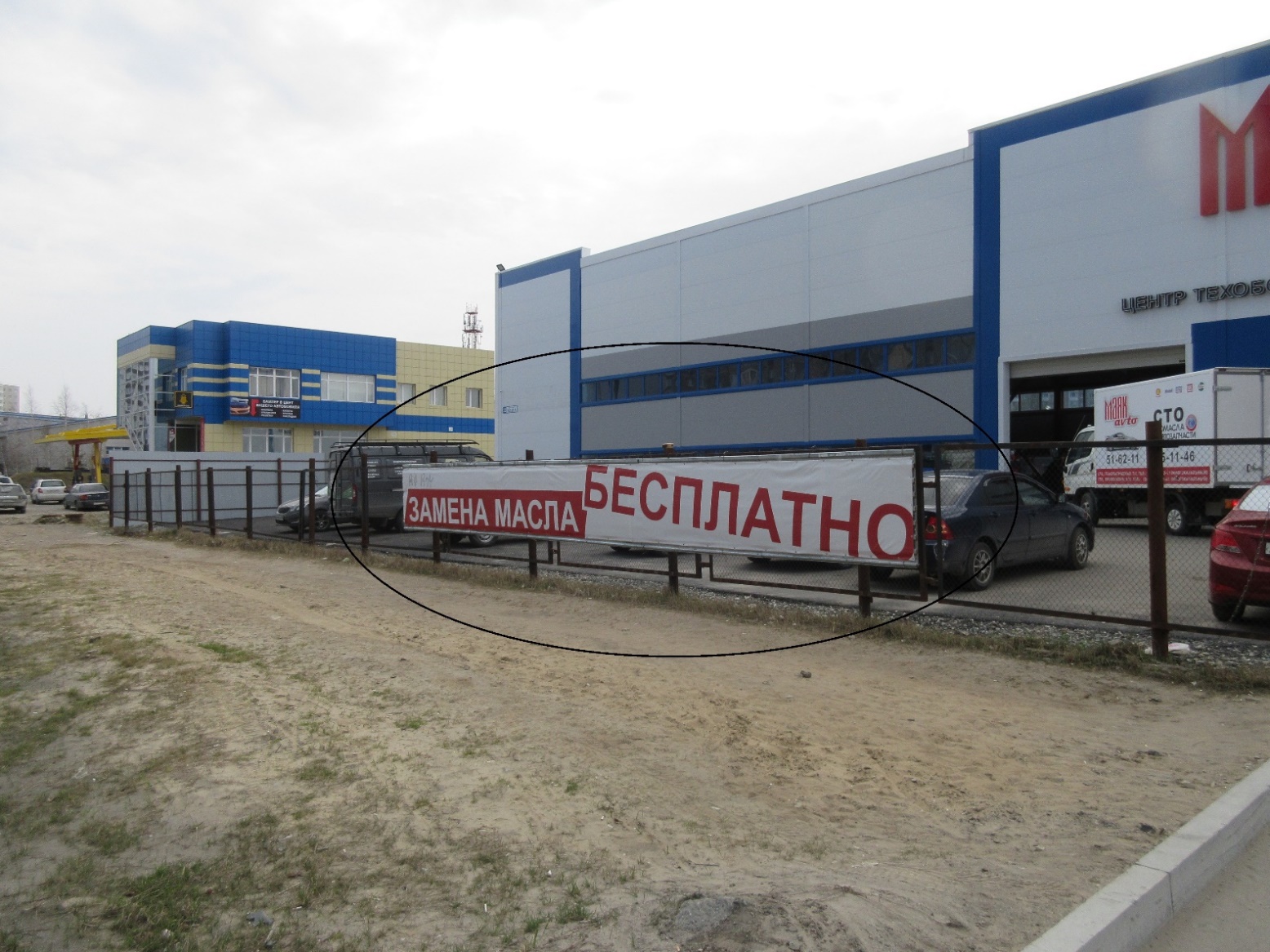 ФотоГлавный специалист                    								                    Большаков А.А.отдела административного контроляконтрольного управления Администрации города           